Р О С С И Й С К А Я   Ф Е Д Е Р А Ц И ЯБ Е Л Г О Р О Д С К А Я   О Б Л А С Т Ь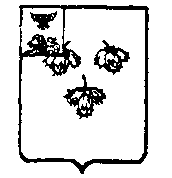 АДМИНИСТРАЦИЯ ЛЕСНОУКОЛОВСКОГО СЕЛЬСКОГО ПОСЕЛЕНИЯМУНИЦИПАЛЬНОГО РАЙОНА «КРАСНЕНСКИЙ РАЙОН»П О С Т А Н О В Л Е Н И Е27 декабря  2018 года	                                                                                   № 28О внесении изменений в постановление администрации Лесноуколовского сельского поселения от 27 октября 2016 года № 17 «Об утверждении требований к порядку разработки и принятия правовых актов о нормировании в сфере закупок для обеспечения муниципальных нужд Лесноуколовскогосельского поселения, содержанию указанных актов и обеспечению их исполнения»В соответствии с Постановлением Правительства Российской Федерации от 21 июня 2018 года № 712 «О внесении изменений в некоторые акты Правительства Российской Федерации», в целях приведения нормативных правовых актов администрации Лесноуколовского сельского поселения в соответствие с нормами действующего законодательства администрация Лесноуколовского сельского поселения постановляет:1. Внести в Требования к порядку разработки и принятия правовых актов о нормировании в сфере закупок для обеспечения муниципальных нужд Лесноуколовского сельского поселения, содержанию указанных актов и обеспечению их исполнения (далее – Требования), утвержденные в пункте 1 постановления администрации Лесноуколовского сельского поселения от 27 октября 2016 года № 17 «Об утверждении требований к порядку разработки и принятия правовых актов о нормировании в сфере закупок для обеспечения муниципальных нужд Лесноуколовского сельского поселения, содержанию указанных актов и обеспечению их исполнения», следующие изменения:1.1. Пункт 4 Требований изложить в следующей редакции:«4. Проекты правовых актов, указанных в четвертом и шестом абзацах пункта 1 настоящих Требований, администрация Лесноуколовского сельского поселения вправе обсудить на заседаниях общественного совета по рассмотрению проектов общественно значимых муниципальных правовых актов при администрации Лесноуколовского сельского поселения (далее - общественные советы).».1.2. Пункт 7 Требований изложить в следующей редакции:«7. Срок проведения обсуждения в целях общественного контроля устанавливается администрацией Лесноуколовского сельского поселения и не может быть менее 5 рабочих дней со дня размещения проектов правовых актов, указанных в пункте 1 настоящих Требований, в единой информационной системе в сфере закупок.».1.3. В пункте 8 Требований слова «, в соответствии с законодательством Российской Федерации о порядке рассмотрения обращений граждан» исключить.1.4. пункт 9 Требований изложить в следующей редакции:«9. Администрация Лесноуколовского сельского поселения не позднее 30 рабочих дней со дня истечения срока, указанного в пункте 7 настоящих Требований, размещает в единой информационной системе в сфере закупок протокол обсуждения в целях общественного контроля, который должен содержать информацию об учете поступивших предложений общественных объединений, юридических и физических лиц и (или) обоснованную позицию администрации Лесноуколовского сельского поселения о невозможности учета поступивших предложений.».1.5. В пункте 10 Требований слова «, с учетом предложений общественных объединений, юридических и физических лиц и о рассмотрении указанных в абзаце четвертом и шестом пункта 1 настоящих Требований проектов правовых актов на заседаниях общественных советов в соответствии с пунктом 3 Общих требований» исключить.1.6. Пункты 11-12 Требований  признать утратившими силу.1.7.  Абзац 1 пункта 13 Требований изложить в следующей редакции:«13. Администрация Лесноуколовского сельского поселения до 1 июня текущего финансового года принимает правовые акты, указанные в абзаце 5 пункта 1 настоящих Требований.».1.8. Пункт 14 Требований изложить в следующей редакции:«14. Правовые акты, предусмотренные абзацами пятым и шестым пункта 1 настоящих Требований, пересматриваются администрацией Лесноуколовского сельского поселения при необходимости. Пересмотр указанных правовых актов осуществляется администрацией сельского поселения не позднее срока, установленного пунктом 13 настоящего документа.».1.9. Пункт 15 Требований  признать утратившим силу.2. Главному бухгалтеру администрации Лесноуколовского сельского поселения (Федорищева Н.А.) разместить настоящее постановление в единой информационной системе в сфере закупок.3. Заместителю главы администрации Лесноуколовского сельского поселения (Дыбова Е.И.) обнародовать данное решение путем вывешивания в общедоступных местах: Лесноуколовской сельской библиотеке, Лесноуколовском Доме культуры, Лесноуколовской основной общеобразовательной школе, администрации Лесноуколовского сельского поселения и разместить на официальном сайте администрации Лесноуколовского сельского поселения по адресу: http://lesnoukolovo.kraadm.ru.4. Настоящее постановление вступает в силу со дня его обнародования.5. Контроль за исполнением постановления возложить на главного бухгалтера администрации Лесноуколовского сельского поселения Федорищеву Н.А..Глава администрации Лесноуколовского сельского поселенияЖ.Ю.Ушакова